Lampiran 1                                                                     RENCANA KEGIATAN   HARIAN (RKH) SIKLUS I Tema 	:  Alam semesta/m atahari, bulan, bintangSemester/ Minggu	:  II/  XVKelompok 	:  AWaktu 	:  5 x 30 menit (1 x  Pertemuan)Pertemuan 	:  I Lampiran 2                                           RENCANA KEGIATAN   HARIAN ( RKH ) SIKLUS I Tema 	:  Alam semesta/m atahari, bulan, bintangSemester/ Minggu	:  II/  XVKelompok 	:  AWaktu 	: 5 x 30 menit (1 x Pertemuan )Pertemuan 	: II IndkatorIndkatorKegiatan PembelajaranKegiatan PembelajaranAlat /Sumber BelajarPenilaianPenilaianPenilaianIndkatorIndkatorKegiatan PembelajaranKegiatan PembelajaranAlat /Sumber BelajarAlatHasilHasilMentaati  tata tertib sekolahMentaati  tata tertib sekolahKegiatan Awal ( 30 Menit)BerbarisKegiatan Awal ( 30 Menit)BerbarisAnak dan guruObservasiMemberi dan membalas salamMemberi dan membalas salamSalam , menyanyiSalam , menyanyiAnak dan guruObservasiBerdoa sebelum dan sesudah melaksanakan kegiatan dengan keyakinannyaBerdoa sebelum dan sesudah melaksanakan kegiatan dengan keyakinannyaBerdoa Berdoa Anak dan guruObservasiMengucapkan syair bernapaskan agamaMengucapkan syair bernapaskan agamaMengucapkan syair bernapaskan agama Mengucapkan syair bernapaskan agama Anak dan guruObservasiMelakukan gerakan menggantung (bergelayut)   Melakukan gerakan menggantung (bergelayut)   Melakukan gerakan menggantung (bergelayut)   Melakukan gerakan menggantung (bergelayut)   Anak dan tiang ObservasiAnak dapat menyebut angka 1-10 secara urutAnak dapat mencari angka sesuai benda Mewarnai bentuk gambar sederhana Anak dapat menyebut angka 1-10 secara urutAnak dapat mencari angka sesuai benda Mewarnai bentuk gambar sederhana Kegiatan Inti ( 60 Menit)Menyebut angka 1-10 secara urutMenghubungkan gambar matahari dengan angka sesuai jumlah bendaMewarnai gambar matahari dan bintang  Kegiatan Inti ( 60 Menit)Menyebut angka 1-10 secara urutMenghubungkan gambar matahari dengan angka sesuai jumlah bendaMewarnai gambar matahari dan bintang  Angka, Anak dan guruGambar-gambar dan angka Gambar matahari dan krayon   Penugasan  PenugasanHasil  karya Membersihkan diri sendiri (menggosok gigi, mandi dan buang air)Berdoa sebelum dan sesudah melaksanakan kegiatan dengan keyakinannyaMau berbagi dengan teman Mengajak teman untuk berman Membersihkan diri sendiri (menggosok gigi, mandi dan buang air)Berdoa sebelum dan sesudah melaksanakan kegiatan dengan keyakinannyaMau berbagi dengan teman Mengajak teman untuk berman Kegiatan Istrahat ( 30 Menit)Cuci  tanganBerdoa Makan Bermain Kegiatan Istrahat ( 30 Menit)Cuci  tanganBerdoa Makan Bermain Air, ember, lap tanganGuru, anakBekal Alat  Permainan  ObservasiObservasiObservasi ObservasiMenggunakan dan dapat menjawab pertanyaan, apa, mengapa, dsbMenyanyi sampai 20 laguBerdoa sesudah melaksanakan kegiatan dengan keyakinannya Memberi dan membalas salamMenggunakan dan dapat menjawab pertanyaan, apa, mengapa, dsbMenyanyi sampai 20 laguBerdoa sesudah melaksanakan kegiatan dengan keyakinannya Memberi dan membalas salamKegiatan  Akhir  ( 30 MenitTanya jawab kegiatan satu hariMenyanyi  lagu  matahari Doa pulang Salam  Kegiatan  Akhir  ( 30 MenitTanya jawab kegiatan satu hariMenyanyi  lagu  matahari Doa pulang Salam  Anak dan guruAnak dan guru Anak dan guru Anak dan guru Observasi Observasi Observasi Observasi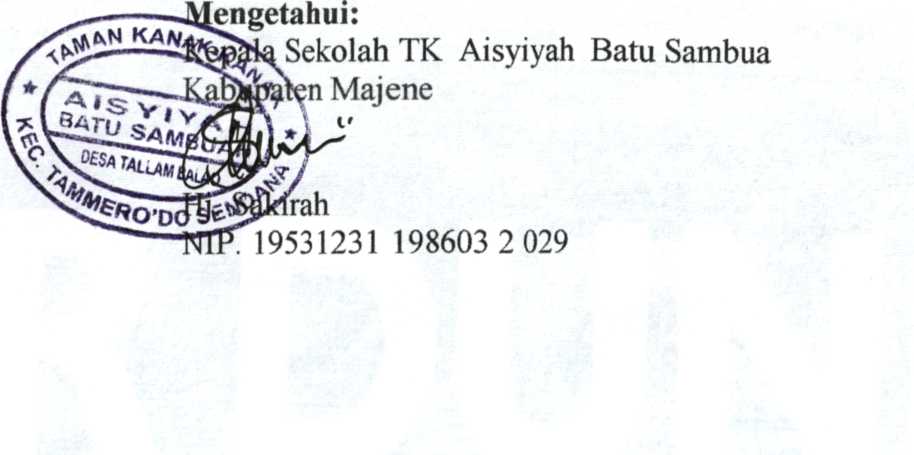 Majene ,   16    April     2013Majene ,   16    April     2013Majene ,   16    April     2013Majene ,   16    April     2013Mengetahui:Kepala Sekolah TK  Aisyiyah  Batu SambuaKabupaten MajeneHj. SakirahNIP. 19531231 198603 2 029Mengetahui:Kepala Sekolah TK  Aisyiyah  Batu SambuaKabupaten MajeneHj. SakirahNIP. 19531231 198603 2 029Guru  Kelompok   A Kamliah Guru  Kelompok   A Kamliah Guru  Kelompok   A Kamliah Guru  Kelompok   A Kamliah IndkatorIndkatorKegiatan PembelajaranKegiatan PembelajaranAlat /Sumber BelajarPenilaianPenilaianPenilaianIndkatorIndkatorKegiatan PembelajaranKegiatan PembelajaranAlat /Sumber BelajarAlatHasilHasilMentaati  tata tertib sekolahMentaati  tata tertib sekolahKegiatan Awal ( 30 Menit)BerbarisKegiatan Awal ( 30 Menit)BerbarisAnak dan guruObservasiMemberi dan membalas salamMemberi dan membalas salamSalam , menyanyiSalam , menyanyiAnak dan guruObservasiBerdoa sebelum dan sesudah melaksanakan kegiatan dengan keyakinannyaBerdoa sebelum dan sesudah melaksanakan kegiatan dengan keyakinannyaBerdoa Berdoa Anak dan guruObservasiMenunjukkan gerakan-gesiakan duduk jongkok, berlari dan makanMenunjukkan gerakan-gesiakan duduk jongkok, berlari dan makanBergerak duduk jongkok, berlari dan makan Bergerak duduk jongkok, berlari dan makan Anak dan guruObservasiAnak dapat menyebut angka 1-10 secara acak Anak dapat menunjukkan benda yang jumlahnya  sama Mengelompokkan benda dengan berbagai cara. Mis: , warna, bentuk, ukuran, jenis, dll.  Anak dapat menyebut angka 1-10 secara acak Anak dapat menunjukkan benda yang jumlahnya  sama Mengelompokkan benda dengan berbagai cara. Mis: , warna, bentuk, ukuran, jenis, dll.  Kegiatan Inti ( 60 Menit)Menyebut angka 1-10 secara acak Menunjukkan gambar matahari, bulan yang jumlahnya  sama Mengelompokkan benda menurut bentuk, Mis: Gambar matahari, bulan dan bintangKegiatan Inti ( 60 Menit)Menyebut angka 1-10 secara acak Menunjukkan gambar matahari, bulan yang jumlahnya  sama Mengelompokkan benda menurut bentuk, Mis: Gambar matahari, bulan dan bintangAngka, anak dan guruGambarmatahari dan  bulan  Gambar-gambar    Penugasan     Penugasan      Penugasan  Membersihkan diri sendiri (menggosok gigi, mandi dan buang air)Berdoa sebelum dan sesudah melaksanakan kegiatan dengan keyakinannyaMau berbagi dengan teman Mengajak teman untuk berman Membersihkan diri sendiri (menggosok gigi, mandi dan buang air)Berdoa sebelum dan sesudah melaksanakan kegiatan dengan keyakinannyaMau berbagi dengan teman Mengajak teman untuk berman Kegiatan Istrahat ( 30 Menit)Cuci  tanganBerdoa Makan Bermain Kegiatan Istrahat ( 30 Menit)Cuci  tanganBerdoa Makan Bermain Air, ember, lap tanganGuru, anakBekal Alat  Permainan  ObservasiObservasiObservasi ObservasiMengucapkan salam dengan baikMenggunakan dan dapat menjawab pertanyaan, apa, mengapa, dimana,berapa, bagaimana, dsbBerdoa pulang sekolah Member dan  membalas  salam Mengucapkan salam dengan baikMenggunakan dan dapat menjawab pertanyaan, apa, mengapa, dimana,berapa, bagaimana, dsbBerdoa pulang sekolah Member dan  membalas  salam Kegiatan  Akhir  ( 30 MenitBercakap-cakap tentang cara mengucapkan salam dengan baik Tanya jawab kegiatan satu hariDoa pulang Salam  Kegiatan  Akhir  ( 30 MenitBercakap-cakap tentang cara mengucapkan salam dengan baik Tanya jawab kegiatan satu hariDoa pulang Salam  Anak dan guruAnak dan guruAnak dan guru Anak dan guru Tanya Jawab Observasi Observasi ObservasiMajene ,   18    April     2013Majene ,   18    April     2013Majene ,   18    April     2013Majene ,   18    April     2013Mengetahui:Kepala Sekolah TK  Aisyiyah  Batu SambuaKabupaten MajeneHj. SakirahNIP. 19531231 198603 2 029Mengetahui:Kepala Sekolah TK  Aisyiyah  Batu SambuaKabupaten MajeneHj. SakirahNIP. 19531231 198603 2 029Guru  Kelompok   A Kamliah Guru  Kelompok   A Kamliah Guru  Kelompok   A Kamliah Guru  Kelompok   A Kamliah 